Количество обучающихся:  разновозрастная группа младшего дошкольного  возраста – 10 чел.;  разновозрастная группа старшего дошкольного возраста – 15 чел.;   1 класс – 9 чел., 2 класс – 8 чел., 3 класс – 4 чел., 4 класс – 2 чел.  Всего: 48 человек.Наличие уголка по БДД ___в  коридоре  школы___________(если имеется, указать место расположения)Наличие класса по БДД ______________нет___________________(если имеется, указать место расположения)Наличие автогородка (площадки) по БДД _________да_____________Наличие автобуса в образовательном учреждении  ________нет______(при наличии автобуса)Время занятий в образовательном учреждении:В 1 смену: 8.30 – 13.10 ч.Второй смены нет.Внеклассные занятия:  13.30  –  14.00 ч.Дошкольные группы работают с 08.00 ч. – 17.00 ч.Телефоны оперативных служб:Дежурная часть МО МВД России «Ирбитский»: (343-55) 6-25-27Телефон для справок ОГИБДД МО МВД России «Ирбитский»:  (343-55) 6-60-27СодержаниеПлан-схема образовательного учреждения.1. Район расположения образовательного учреждения, пути движения транспортных средств и детей (обучающихся, воспитанников).2. Организация дорожного движения в непосредственной близости от образовательного учреждения с размещением соответствующих технических средств организации дорожного движения, маршруты движения детей и расположение парковочных мест.3. Пути движения транспортных средств к местам разгрузки/погрузки и рекомендуемые безопасные пути передвижения детей по территории образовательного учреждения.II. Организация работы по профилактике детского дорожно-транспортного травматизма.1. Обеспечение безопасности в ОУ.2.Основные направления школьной программы по БДДТТ.3.План мероприятий по предупреждению детского дорожно-транспортного травматизма.4.План внеклассных и общешкольных мероприятий по предупреждению детского дорожно-транспортного травматизма на учебный год.5.Планнедели безопасности по профилактике детского дорожно-транспортного травматизма.6. План работы классного руководителя по профилактике детского дорожно-транспортного травматизма.7. Информационный уголок по безопасности дорожного движения.III. ПриложенияПамятка родителям при составлении безопасного маршрута школьника.Памятка школьнику.Памятка для родителей по обучению детей правилам дорожного движения.Памятка для родителей по правилам дорожного движения.План-схемы ОУ.1.Район расположения образовательного учреждения, пути движения транспортных средств и детей (обучающихся, воспитанников).1. Район расположения образовательного учреждения определяется группой жилых домов и улично-дорожной сетью с учетом остановки общественного транспорта, центром которого является непосредственно образовательное учреждение.2. Территория, указанная на схеме, включает:образовательное учреждение;уличные веранды, спортивные площадки на территории образовательного учреждения, на котором могут проводиться занятия по физической культуры;жилые дома, в которых проживает  часть детей (учеников) данного образовательного учреждения;автомобильные дороги, тротуар около ОУ.3. На схеме обозначены:расположение жилых домов, зданий и сооружений;сеть автомобильных дорог;пути движения транспортных средств;пути движения детей (обучающихся, воспитанников) в/из образовательного учреждения;опасные участки (места несанкционированных переходов на подходах к образовательному учреждению);названия улиц и нумерация домов.Схема необходима для общего представления о районе расположения образовательного учреждения. На схеме обозначены наиболее частые пути движения обучающихся от дома к образовательному учреждению и обратно. При исследовании маршрутов движения детей необходимо уделить особое внимание опасным зонам, где дети (обучающиеся, воспитанники) пересекают проезжие части дорог.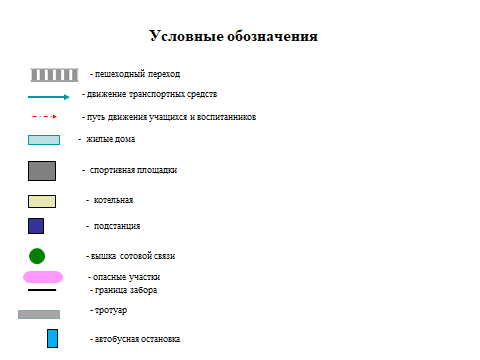 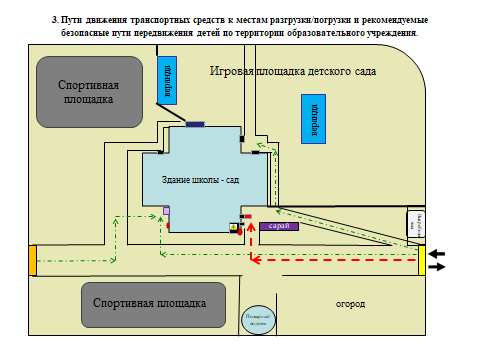 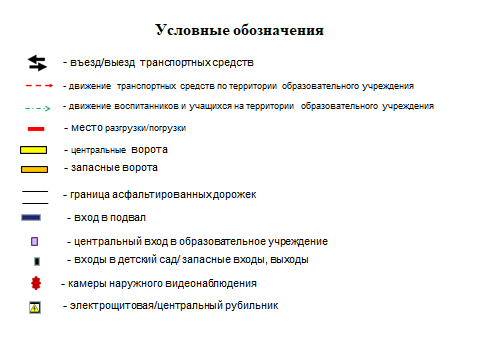 II. Организация работы по профилактике детского дорожно-транспортного травматизма.Обеспечение безопасности в ОУ.Вопрос организации работы по профилактике детского дорожно-транспортного травматизма на сегодняшний день остаётся одним из самых важных. Это обусловлено трагической статистикой. Необходимо осознавать, что количество несчастных случаев на дороге в нашей стране во много раз превышает показатели развитых стран. А анализ статистических данных о состоянии детского дорожно-транспортного травматизма по Свердловской области показал необходимость акцентирования внимания всего педагогического коллектива на такой приоритетной задаче, как охрана жизни и здоровья детей. Решение этой задачи предполагает формирование у обучающихся устойчивых навыков безопасного поведения на улицах и дорогах с помощью изучения Правил дорожного движения и их практической отработки в урочной и внеурочной деятельности. Работа по профилактике дорожно-транспортного травматизма в МОУ «Чубаровская начальная школа – детский сад»  строится согласно утверждённой программе «Безопасность», в которой имеется план работы на учебный год. Занятия по правилам дорожного движения проводятся с обучающимися 1 раз в месяц, включая темы по безопасности дорожного движения и оказанию первой медицинской помощи в рамках классных часов с записью в классном журнале или журнале по ТБ. На изучение Правил дорожного движения в 1-4 классах выделяется по 10 часов в год в каждом классе. Для каждого класса разработана тематика проведения классных часов по ПДД.В 1-4 классах отдельные темы включены в предмет «Окружающий мир».Ежедневно в конце каждого последнего урока учителя начальной школы и воспитатели проводят с детьми кратковременное занятие «Минутка» - напоминание по тематике безопасного движения.Педагогами разработаны методические рекомендации по информационному уголку по БДД, использованию дидактических игр в процессе изучения ПДД на занятиях и уроках, классных часах, использованию игр по ПДД.На протяжении учебного года ведётся информационно-разъяснительная работа с родителями, примером этому могут быть включенные в родительские собрания мини - лекции «Безопасный маршрут школьника», «Дорога в школу и домой», «Вы, ребёнок, транспорт и дорога».Традиционные мероприятия, проводимые в школе:Заочная экскурсия на пешеходный переход «Моя дорога в школу», отработка безопасного маршрута «Дом - Школа- Дом»,Викторина по ПДД «Дорожные знаки», «Горят светофоры»,Организация заочных экскурсий на пешеходный переход «Особенности перехода дороги в зимнее время»,Игра- аттракцион «Внимание, пешеход!»,Конкурс рисунков по ПДД 1-4 классы,Конкурс на лучшее изготовление дорожных знаков для детского сада «Путешествие в Страну Дорожных знаков»,Организация подвижных игр по ПДД 1-4 классы,Проведение тестов по ПДД (1-4 классы).2.Основные направленияшкольной программы по БДДТТ.Основной целью программы является – создание условий для формирования у воспитанников и школьников устойчивых навыков безопасного поведения на улицах и дорогах.Задачи:относиться к правилам дорожного движения как к важной общественной ценности;владеть методами предупреждения ДДТТ и оказания первой помощи пострадавшим при ДТП, навыками пропаганды ПДД;владеть навыками безопасного поведения на улицах и дорогах;знакомство с требованиями, предъявляемыми к пешеходам, пассажирам и велосипедистам, привитие навыков правильного поведения на улице и в случае дорожно-транспортного происшествия. Предполагаемая конечная реализация целей и задачУзнают: историю возникновения ПДД;дорожные знаки;сигналы светофора;виды транспорта;причины ДТП;правила движения на велосипеде;правила движения по дороге.Научатся:ориентироваться в дорожных ситуациях; оценивать свое поведение на дороге; оказывать первую медицинскую помощь при ДТП;объяснять товарищу правила поведения на дороге. Достигнут:совершенствования навыков ориентировки на дороге;развития дорожной грамотности;повышения ответственного поведения на дорогах.Направление деятельностиучебные занятия, тематические классные часы, тренинги по обучению правилам дорожного движения; работа с родителями по воспитанию культуры поведения воспитанников на улице, в транспорте; проведение внеклассных мероприятий (игр, экскурсий, выставок детского творчества и т. д.), обеспечивающих прочное усвоение детьми навыков безопасного поведения на улице; встречи с сотрудниками ГИБДД;сотрудничество с социальными партнерами (сельской библиотекой, СДК) по организации помощи в проведении работы, по обучению школьников правилам безопасного поведения на улицах и дорогах села, города. Организационная работа предполагает широкий комплекс деятельности. Это и обновление положений конкурсов, соревнований, и разработка положений новых конкурсов (таких, например, как конкурс частушек по пропаганде ПДД, выставка наглядных пособий и дидактических материалов по обучению детей Правилам дорожного движения). Данный вид деятельности включает также обновление Уголка безопасности, организацию и проведение открытых уроков по Правилам дорожного движения; игровых и обучающих программ по ПДД; внеклассных мероприятий по ПДД.В работе ОУ одной из приоритетных задач является формирование у обучающихся устойчивых навыков безопасного поведения на улицах и дорогах с помощью изучения Правил дорожного движения, их практической отработки в урочной и внеурочной деятельности. Организация обучения Правилам дорожного движения и основам безопасности в школе должна проводиться так, чтобы у каждого педагога, воспитанника, учащегося и родителей учеников сформировалась жизненно важная потребность не только в изучении, но и в соблюдении Правил дорожного движения.Инструктивно-методическая работа состоит в проведении совещаний при директоре школы, консультаций для воспитателей, учителей, ответственных за профилактику детского дорожно-транспортного травматизма в школе. Здесь же предполагается и разработка методических рекомендаций, проектов информационных уголков, уголков безопасности, обновление инструкций по проведению инструктажей с учениками о безопасности дорожного движения. Создаётся видеотека по ПДД. Разрабатываются различные настольно-дидактические игры.Массовая работа. Данная деятельность является одной из самых важных. Творческая и активная работа педагогов с воспитанниками  и обучающимися даст наибольшие  положительные результаты. Именно во время проведения массовых мероприятий у детей и подростков формируются навыки безопасного поведения на улицах и дорогах города. Дети получают необходимый для их жизни опыт.Воспитательная работа должна носить не только красочный характер, но и отличаться глубиной и убедительностью фактического материала. Массовая работа может включать: проведение конкурсов на лучшую организацию профилактической работы в классах, конкурсы частушек, рисунков, проведение классных часов по профилактике детского дорожно-транспортного травматизма, конкурсы методических разработок по профилактике ДТП и т.д.Мероприятия, запланированные программойНеделя безопасности  по проведению по профилактике детского дорожно-транспортного травматизма,Составление маршрута движения учащихся начальных классов из дома в школу и обратно,Классные часы по правилам дорожного движения,День здоровья. День защиты детей,Административное совещание «Об организации профилактической работы в школе с детьми по ПДД»,Обновление  классных уголков безопасности «Дети и дорога»,Распространение буклетов по ПДД,Соревнования «Безопасное колесо»,Месячник по ПДД (летний оздоровительный лагерь),Встреча с сотрудником ГИБДД,Родительские собрания по вопросам профилактики ДДТТ.	3.ПЛАНмероприятий по предупреждениюдетского дорожно-транспортного травматизма4.Планвнеклассных и общешкольных мероприятий по предупреждению детскогодорожно-транспортного травматизма на учебный год5. Планнедели безопасности по профилактике детского дорожно-транспортного травматизма.Неделя безопасности Дорожного движения проводится в сентябре и в мае.6. План работы классного руководителяпо профилактике детского дорожно-транспортного травматизма7. ИНФОРМАЦИОННЫЙ УГОЛОК  ПО БЕЗОПАСНОСТИ ДОРОЖНОГО ДВИЖЕНИЯПеречень материалов, располагаемых на стендах:Азбука безопасности. Минутка безопасности.Внимание, конкурс!Ура! Каникулы!Нарушителям бой!Родители, обратите внимание!План работы по профилактике ДДТТ  на учебный год.Памятка юного пешехода.Схема безопасного маршрута.Занимательная страничка.Если случилось несчастье.III. Приложения.Памятка родителям при составлении безопасного маршрута школьника.Дорогие родители! Помогите вашему ребенку сохранить жизнь и здоровье на дороге. Эту трудную задачу облегчит создание вами семейных учебных пособий. Вместе с детьми составьте схему маршрута «Дом - школа - дом» с детальным описанием особенностей каждого перехода через дорогу и мест, требующих повышенного внимания. Могут быть полезными схемы других постоянных маршрутов вашей семьи («Дом - музыкальная школа», «Дом - дом бабушки» и т.д.), а также планы окрестностей дома и школы с их описанием.Образец схемы маршрутаТекст к плакату:ПереходЕсли у тротуара стоят машины, не выходи из-за них, отойди подальше, чтобы был обзор.Пропусти едущую машину, подожди: не скрыта ли за проехавшей встречная.Осторожно: обзору улицы мешают деревья.Местный проездПри движении по проезду не болтать с приятелем, не бежать. Здесь тротуар и дорога вместе. «Пустынная» улицаДаже если не видно машин, приостановись, осмотрись и переходи шагом.Улица с интенсивным движениемТакую улицу безопаснее переходить только по обозначенным пешеходным переходам.ДОМ и прилегающая территорияОсобенности улиц, внутриквартальных проездов, стоящие машины, места ограниченного обзора (домами, деревьями), остановки автобуса, игровые площадки рядом с дорогой.Остановка автобусаВнимание! Стоящий автобус может ограничивать обзор!Проезд в дворовую территориюОстановись для наблюдения, как при переходе проезжей части: убедись, что из двора не выезжает машина.Регулируемый перекрестокВсегда дождись зеленого сигнала светофора! Перед тем как переходить дорогу, убедись, что на твоем пути нет машин, поворачивающих под зеленую стрелку светофора.Остановка автобусаТорговая палаткаЕще одна «помеха обзору»ШКОЛА и прилегающая территорияОсобенности улиц, все места с ограниченным обзором, основные помехи обзору, основные маршруты перехода улиц детьми, идущими в школу и из нее.Образцы характеристик особенностей улиц:- Узкая улица с интенсивным движением (на узких улицах пешеход менее осторожен, чаще невнимателен, так как для перехода улицы требуются считанные секунды).- Узкая улица с неинтенсивным движением (на таких улицах зачастую пешеход выходит на проезжую часть, даже не осмотрев ее).- Широкая улица с интенсивным движением (переход таких улиц опасен тем, что за время перехода обстановка на дороге может внезапно измениться, а пешеход не может так быстро покинуть дорогу, как на узких улицах).- Большое число стоящих автомобилей (помехи обзору).- Обзору проезжей части улицы мешают кусты, деревья.- Дома, расположенные близко к проезжей части улицы - ограничивают обзор пешеходов, детей.- Машины могут появиться неожиданно из-за поворота.- Движение машин с высокими скоростями.- Выезд транспорта из ворот предприятия (въезд).- Возможно движение транспорта задним ходом.- Обзор ограничен павильоном остановки общественного транспорта.- Две остановки одна недалеко от другой («пересадочный пункт»).- Движение военных, учебных или личных машин (неумелые водители).- Уклон, поворот (возможность выезда машин на встречную полосу, на обочину, на тротуар при скользкой проезжей части).- Движение крупногабаритных машин (автобусы, грузовики). Вероятны случаи, когда за одной машиной скрыта другая - движущаяся в ту же сторону или навстречу.Рекомендуем:1. Вместе с ребенком пройти по рекомендуемому маршруту, обсудив места, требующие повышенного внимания. Обязательно обозначить, по какому маршруту идти нельзя.2. Дома вместе с ребенком составить схему рекомендуемого маршрута и описание к ней.3. Пройти маршрут вместе с ребенком повторно, попросив его объяснить взрослому, как правильно поступать в том или ином случае.4. Регулярно тренировать внимание ребенка, превращая его знания в навыки поведения.2.Памятка школьникуБЕЗОПАСНОСТЬ НА ДОРОГЕЕжегодно в Свердловской области жертвами дорожно-транспортных происшествий становятся дети. Каждый день вы выходите на улицу и становитесь участниками дорожного движения.  Очень часто ребята нарушают правила дорожного движения  или вовсе их не знают. Давайте сейчас, прочитав эту памятку, запомним основные правила и не будем  их нарушать.ОСНОВНЫЕ ПРАВИЛА  БЕЗОПАСНОГО ПОВЕДЕНИЯ НА ДОРОГЕ	Никогда не выбегайте на дорогу перед приближающимся автомобилем. Это опасно, потому что водитель не может остановить машину сразу.	Дорогу необходимо переходить в специально установленных местах по пешеходному  переходу.	На проезжую часть выходите только после того, как убедитесь в отсутствии приближающегося транспорта и слева и справа.	Выйдя из автобуса не выбегайте  на дорогу. Подождите, пока автобус отъедет, и только потом, убедившись в отсутствии машин, переходите дорогу.	Опасно выезжать на проезжую часть на скейтах и роликовых коньках.	Не выбегайте на дорогу вне зоны пешеходного перехода, в этом месте  водитель  не ожидает пешеходов и не сможет мгновенно остановить автомобиль.	Опасно играть в мяч и другие игры рядом с проезжей  частью, лучше это делать во дворе или на детской площадке.	Умейте  пользоваться светофором.Помните! Только строгое соблюдение Правил дорожного движения защищает всех вас от опасностей на дороге.3.Памяткадля родителей по обучению детей правилам дорожного движения	Не спешите, переходите дорогу размеренным шагом. Выходя на проезжую часть дороги, прекратите разговаривать - ребенок должен привыкнуть, что при переходе дороги нужно сосредоточиться.	Не переходите дорогу на красный или желтый сигнал светофора, как бы вы при этом не торопились. Переходите дорогу только в местах, обозначенных дорожным знаком “Пешеходный переход”. Из автобуса, троллейбуса, трамвая, такси выходите первыми. В противном случае ребенок может упасть или побежать на проезжую часть.	Привлекайте ребенка к участию в ваших наблюдениях за обстановкой на дороге, показывайте ему те машины, которые готовятся поворачивать, едут с большой скоростью и т.д.	Не выходите с ребенком из-за кустов или машины, не осмотрев предварительно дорогу, – это типичная ошибка и нельзя допускать, чтобы дети ее повторяли.	Не разрешайте детям играть вблизи дороги и на проезжей части.4.Памятка для родителей по правилам дорожного движения.1.	Необходимо учить детей не только соблюдать Правила движения, но и с самого раннего возраста учить их наблюдать и ориентироваться. Нужно учитывать, что основной способ формирования навыков поведения – наблюдение, подражание взрослым, прежде всего родителям. Многие родители, не понимая этого, личным примером обучают детей неправильному поведению. 2.	Находясь с ребенком на проезжей части, не спешите, переходите дорогу размеренным шагом. Иначе вы научите спешить там, где надо наблюдать и обеспечить безопасность. 3.	Не посылайте ребенка переходить или перебегать дорогу впереди вас – этим вы обучаете его идти через дорогу, не глядя по сторонам. Маленького ребенка надо крепко держать за руку, быть готовым удержать при попытке вырваться – это типичная причина несчастных случаев. 4.	Учите ребенка смотреть. У ребенка должен быть выработан твердый навык: прежде чем сделать первый шаг с тротуара, он поворачивает голову и осматривает дорогу во всех направлениях. Это должно быть доведено до автоматизма. 5.	Учите ребенка замечать машину. Иногда ребенок не замечает машину или мотоцикл издалека. Научите его всматриваться вдаль. 6.	Учите ребенка оценивать скорость и направление будущего движения машины. Научите ребенка определять, какая едет прямо, а какая готовится к повороту. 7.	Твердо усвойте сами и научите ребенка, что входить в любой вид транспорта и выходить из него можно только тогда, когда он стоит. Объясните ребенку, почему нельзя прыгать на ходу.    Приложение 1     к Паспорту дорожной безопасности МОУ    «Чубаровская начальная школа – детский сад»ЛИСТвносимых изменений в Паспорт дорожной безопасностиКопии Листа переданы в:_______________________________________________________________________________________________________________________(наименование организации(ведомства)________________________________________________________________________________________________________________________(должность, звание, Ф.И.О., подпись лица, получившего копию Листа)________________________________________________________________________________________________________________________(наименование организации(ведомства)________________________________________________________________________________________________________________________(должность, звание, Ф.И.О., подпись лица, получившего копию Листа)________________________________________________________________________________________________________________________(наименование организации(ведомства)________________________________________________________________________________________________________________________(должность, звание, Ф.И.О., подпись лица, получившего копию Листа)№Наименование мероприятийСрокиОтветственный1.Информация на совещании педагогов ОУ по вопросам безопасности  ДДТТ.АвгустАдминистрация2.Месячник безопасности дорожного движениясентябрьклассные руководители, 3.Профилактическая акция «Внимание – дети!»сентябрьклассные руководители,4.Разработка маршрутного листа «Дом – Школа – Дом» для обучающихся 1-4 классов,  беседа  «Безопасный путь домой» сентябрьклассные руководители, 5.«Единый день безопасного дорожного движения» сентябрьклассные руководители 6. Беседы о безопасном поведении на улицах ежеквартальноклассные руководители7.Беседа с обучающимися «Мы – пассажиры»1 раз в четвертьклассные руководители8.Неделя безопасностиВ конце каждой четвертиклассные руководители, 9.Оформление уголков безопасности «Азбука безопасности»Сентябрьклассные руководители 1-4 классов10.Организация  встреч с инспекторами ГИБДДВ течение годаАдминистрация 11.Беседы по профилактике ДТП, операция «Горка»Декабрьклассные руководители 1-4 классов12.Тематические конкурсы рисунков I четверть – конкурс рисунков 1-4 классы«Я знаю правила движения»;II четверть – конкурс рисунков 1-2 классы «Я и дорога», конкурс рисунков среди 3-4 классов «Мои папа и мама водят правильно!»;III четверть – конкурс рисунков «Светофор» 1-2 классы;конкурс рисунков «Я знаю правила движения» среди 3-4 классов;IV четверть – выставка рисунков 1-4 классов «Мы едем, едем, едем…»; выставка социальных листовок от 4 класса «Я перехожу дорогу правильно»В течение учебного годаклассные руководители 13.Беседы с обучающимися на темы: - «Дорожные ситуации и детский травматизм»- «Дорожно-транспортные происшествия: причины и последствия»;- «Знай правила движения как таблицу умножения»        В течение годаклассные руководители,14.Познавательно-игровой конкурс для 1-4 классов«Правила дорожного движения»Февральклассные руководители 15.Распространение буклетов среди обучающихся по ПДДМартклассные руководители16.Мероприятия   «Путешествие в  страну дорожных знаков»Мартклассные руководители17.Классные часы«Правила поведения на улицах и дорогах города»«Памятка юного пешехода»«Каждому школьнику дорожную грамоту»«Азбука безопасности»По плану в течение учебного годаклассные руководители 18.Классные родительские собрания:- «Дорожные ситуации и детский травматизм»- «Перевозка детей»- «Безопасность детей в транспортном мире»- «Ребенок и дорога»По плану в течение учебного годаклассные руководители19.Общешкольное родительское собрание на тему: «Роль семьи в профилактике ДДТТ»По отдельному плануклассные руководители20.Информация для обучающихся на итоговых линейках «Безопасность детей во время каникул»В течение учебного года в конце каждой четвертиклассные руководители21.Информация для родителей на родительских собраниях «Об участившихся случаях выявления нарушений правил перевозки детей, которые привели к травмам несовершеннолетних в результате ДТП»По отдельному плануклассные руководители22.Инструктаж с обучающимися по ПДД, по правилам поведения на улицах и дорогах города«Уходя на каникулы, помни…»    Майклассные руководители 23.Месячник безопасностиМайклассные руководители, № п/пМероприятиеКлассОтветственныйТестирование по правилам дорожного движения.1-4 клУчителяИгровая программа по ПДД «Клуб внимательных пешеходов»1-4 клУчителя Викторина в начальных классах «Велосипед и я»1-4кл.Учителя Оформление классного стенда «Зеленый огонек»1-4 кл.Учителя Беседа «Безопасный путь в школу»1-4 кл.Учителя Беседа «Мы – пешеходы»д/сУчителя, воспитателиИгровая ситуация «Юный пешеход»1-4кл.Учителя Оформление классного уголка «Мы – пешеходы»»1-4кл.д/сУчителя, воспитателиКлассный час «на дороге внимательным будь!»2,4кл..Учителя Игра «Дорожные знаки»1-4 клУчителя Викторина по ПДД «Как избежать опасности на улицах?»1-4 клУчителя Интеллектуально-творческая игра по ПДД «Крестики-нолики»1-4 клУчителя Оформление стенда в рекреации «Красный, желтый, зеленый!», информационного уголка по безопасности дорожного движения (БДД)Учителя, воспитателиОбщешкольные тематические  линейки (в рамках профилактической акции)В течение годаУчителя Проведение «Недели безопасности дорожного движения» (по отдельному плану)Сентябрь, майУчителя Выявление детей, имеющих велосипеды, организация с ними занятий и проведение зачетов по Правилам движенияСентябрь, апрельУчителя Составление схем безопасных маршрутов детей в школу и обратно, принятие мер к ограждению опасных для движения детей местПостоянноУчителя № п/пМероприятиеКлассОтветственныйЕдиный день профилактикид/с, 1-4 кл.ПедагогиЧрезвычайные ситуации на дорогах1-4 кл.ПедагогиСоблюдай «Правила дорожного движения»1-4 кл.ПедагогиИгра «У Светофора нет каникул»1-4 кл.ПедагогиКонкурс «Знай Правила дорожного движения как таблицу умножения!»1-4 кл.ПедагогиРодительское собрание на тему: «Как влияет на безопасность детей поведение родителей на дороге».Директор, педагогиКлассные часы  1-4 кл.ПедагогиВстречи с инспекторами ГБДД по  пропаганде безопасностид/с, 1-4 кл.ПедагогиБеседы - пятиминутки  «Путь домой» по окончании каждого учебного дняд/с, 1-4 кл.ПедагогиКонкурс рисунков «Путь домой» 1-4 кл.ПедагогиПроведение инструктажей 1-4 кл.ПедагогиОформление сменного уголка в рекреации Педагоги№МероприятияСрок Ответственные1.Проведение уроков изучения Правил дорожного движения согласно программеЕжемесячноКлассный руководитель2.Проведение на родительском собрании беседы «Будьте примером для детей в правильном поведении на дороге»1 раз в полугодие Классный руководитель3.Организация практических занятий на школьной спортивной площадкеСентябрь.МайКлассный руководитель4.Проведение внеклассных мероприятийВ течение годаКлассный руководитель5.Организация конкурсов на лучший рисунок, рассказ, исполнение стихотворения по безопасности движенияВ течение годаКлассный руководитель6.Проведение бесед по профилактике несчастных случаев с детьми на дороге (в начальных классах еженедельно после уроков)В течение года Классный руководитель7.Участие в проведении «Недели безопасности» (по плану школы)Сентябрь,МайКлассный руководитель,8.Занятия по БДД «Минутка»Ежедневно Классный руководительДата вносимых измененийОснование для вносимых измененийХарактер (содержание) вносимых измененийИзменения внесены:(Ф.И.О. и должность лица, внесшего изменения)Подпись лица, внесшего изменения